CONTENTSPage1. Introduction	32. Supporting Clauses	32.1 Scope	32.1.1 Purpose	32.1.2 Applicability	32.2 Normative/Informative References	32.2.1 Normative	32.2.2 Informative	32.3 Definitions	32.3.1 Classification	42.4 Abbreviations	42.5 Roles and Responsibilities	42.6 Process for monitoring	42.7 Related/Supporting Documents	43. Tender Techncial Evalaution Strategy	43.1 Technical Evaluation Threshold	43.2 TET memberS	43.3 QUALITATIVE TECHNICAL EVALUATION CRITERIA	5TET Member Responsibilities	63.4 Foreseen Acceptable / Unacceptable Qualifications	73.4.1 Risks	73.4.2 Exceptions / Conditions	74. Authorisation	85. Revisions	86. Development team	87. Acknowledgements	8TABLESTable 1: TET Members	4IntroductionKriel Power station uses Ion Chromatography to measure anions on the Demineralisation plant, cycle chemistry system and cooling water system.Supporting ClausesScopeTo supply and deliver and commission Ion Chromatography instrument at Kriel Power Station chemical servicesPurposeThe purpose of this tender technical evaluation strategy is to define the Mandatory Evaluation Criteria, Qualitative Evaluation Criteria and TET member responsibilities for tender technical evaluation. The technical evaluation strategy serves as basis for the tender technical evaluation process.ApplicabilityThis document applies to Kriel Power Station’s Chemical Services Engineering Departments Normative/Informative ReferencesParties using this document shall apply the most recent edition of the documents listed in the following paragraphs.Normative240-48929482: Tender Technical Evaluation ProcedureInformativeISO 9001 Quality Management SystemsDefinitionsClassification Controlled Disclosure: Controlled Disclosure to external parties (either enforced by law, or discretionary).AbbreviationsRoles and ResponsibilitiesAs per 240-48929482: Tender Technical Evaluation ProcedureProcess for monitoringN/ARelated/Supporting DocumentsN/ATender Techncial Evalaution StrategyTechnical Evaluation ThresholdThe minimum weighted final score (threshold) required for a tender to be considered from a technical perspective is 70%.TET memberSTable 1: TET MembersQUALITATIVE TECHNICAL EVALUATION CRITERIATable 2: Qualitative Technical Evaluation CriteriaTET Member ResponsibilitiesTable 3: TET Member ResponsibilitiesForeseen Acceptable / Unacceptable QualificationsRisksTable 4: Acceptable Technical RisksTable 5: Unacceptable Technical RisksExceptions / ConditionsTable 6: Acceptable Technical Exceptions / ConditionsTable 7: Unacceptable Technical Exceptions / ConditionsAuthorisationThis document has been seen and accepted by:RevisionsDevelopment teamThe following people were involved in the development of this document:Merriam SikhosanaNqobile KolobeAcknowledgementsNone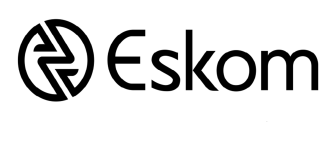 StrategyEngineeringTitle:Tender Technical Evaluation Strategy for Ion Chromatography instrument supply  contractTender Technical Evaluation Strategy for Ion Chromatography instrument supply  contractUnique Identifier:Unique Identifier:ECS 1638ECS 1638Title:Tender Technical Evaluation Strategy for Ion Chromatography instrument supply  contractTender Technical Evaluation Strategy for Ion Chromatography instrument supply  contractAlternative Reference Number:Alternative Reference Number:N/AN/ATitle:Tender Technical Evaluation Strategy for Ion Chromatography instrument supply  contractTender Technical Evaluation Strategy for Ion Chromatography instrument supply  contractArea of Applicability:Area of Applicability:EngineeringEngineeringTitle:Tender Technical Evaluation Strategy for Ion Chromatography instrument supply  contractTender Technical Evaluation Strategy for Ion Chromatography instrument supply  contractDocumentation Type:Documentation Type:StrategyStrategyTitle:Tender Technical Evaluation Strategy for Ion Chromatography instrument supply  contractTender Technical Evaluation Strategy for Ion Chromatography instrument supply  contractRevision:Revision:11Title:Tender Technical Evaluation Strategy for Ion Chromatography instrument supply  contractTender Technical Evaluation Strategy for Ion Chromatography instrument supply  contractTotal Pages:Total Pages:88Title:Tender Technical Evaluation Strategy for Ion Chromatography instrument supply  contractTender Technical Evaluation Strategy for Ion Chromatography instrument supply  contractNext Review Date:Next Review Date:N/AN/ATitle:Tender Technical Evaluation Strategy for Ion Chromatography instrument supply  contractTender Technical Evaluation Strategy for Ion Chromatography instrument supply  contractDisclosure Classification:Disclosure Classification:Compiled byCompiled byFunctional ResponsibilityFunctional ResponsibilityAuthorised byAuthorised by…………………………………..…………………………………..…………………………………..…………………………………..…………………………………..…………………………………..M SikhosanaSenior Supervisor ChemistryM SikhosanaSenior Supervisor ChemistryN KolobeSenior Chemist ChemistryN KolobeSenior Chemist ChemistryE Simelane Chemical Service ManagerE Simelane Chemical Service ManagerDate: ……………………………Date: ……………………………Date: ……………………………Date: ……………………………Date: ……………………………Date: ……………………………DefinitionDescriptionIon Chromatography instrumentIon-exchange chromatography separates molecules based on their respective charged groups. Ion-exchange chromatography retains analyte molecules on the column based on coulombic (ionic) interactions. ... Essentially, molecules undergo electrostatic interactions with opposite charges on the stationary phase matrix.Steam cycle chemistry systemCondensate polishing plant, Condensate extraction pump, Economizer And Main steamAbbreviationDescriptionQCPQuality Control ProcedureKPSKriel Power StationTET numberTET Member NameDesignationTET 1Merriam SikhosanaSenior Supervisor ChemistryTET 2Shirley Tshabalala Senior Technician ChemistryFUNCTIONALITY : TECHNICALFUNCTIONALITY : TECHNICALMax number of points percentageA minimum of 70% to be achieved to qualify for further evaluationA minimum of 70% to be achieved to qualify for further evaluationMax number of points percentageSupplier’s capability to supply the product20%(Evaluating if the equipment to be supplied is meeting the specifications)20%The supplier to provide agreement letter from the OEM (10%)20%The supplier to submit the manufactures instrument brochure with components and instrument technical specification. (10%)20%Product  meet specs70%(Evaluating if the product is meeting the specification)Instrument specification (14%)70%(Evaluating if the product is meeting the specification)Hardware specification (14%)70%(Evaluating if the product is meeting the specification)Software specification (14%)70%(Evaluating if the product is meeting the specification)Instrument Components (High pressure pump, Column, Suppressor, Detector and Auto sampler) specification (14%)70%(Evaluating if the product is meeting the specification)Ultra-pure water system specification (14%)70%Understanding the Eskom requirement10%(Evaluating the Contractor’s understanding of the Resin supply and handling knowledge)Plan to indicate delivery lead time, commissioning and training10%Qualitative Criteria NumberTET 1TET 2TET 3TET 41 Merriam SikhosanaXXXX2 Shirley TshabalalaXXXX345RiskDescriptionN/ARiskDescriptionN/ARiskDescriptionN/ARiskDescriptionN/ANameDesignationSignatureMerriam Sikhosana Senior Supervisor ChemistryNqobile Kolobe	Senior Chemist ChemistryEthel SimelaneChemical Services ManagerDateRev.CompilerRemarks06/11/20190Merriam SikhosanaFirst Draft Issued For Comments11/11/20191Merriam SikhosanaFinal document